Revista Presei20 martie 2015CLICKhttp://www.click.ro/news/bucuresti/cum-arata-magazinul-care-donezi-si-mergi-gratuit-la-salinaCum arată magazinul în care donezi și mergi gratuit la salină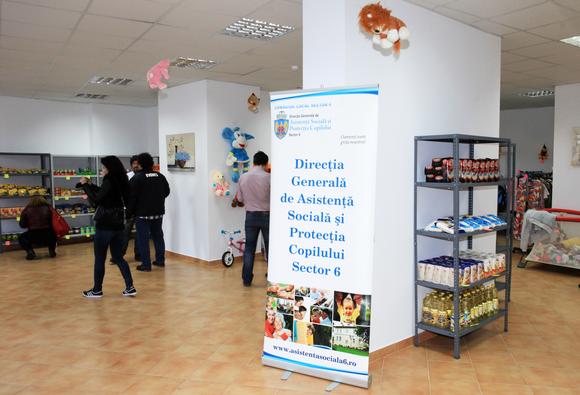 Magazinul SocialXchange e situat pe Calea Crângași nr. 3 Aici puteți dona alimente, îmbrăcăminte și bunuri care vă prisosesc (foto: Roberto Sălceanu)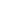 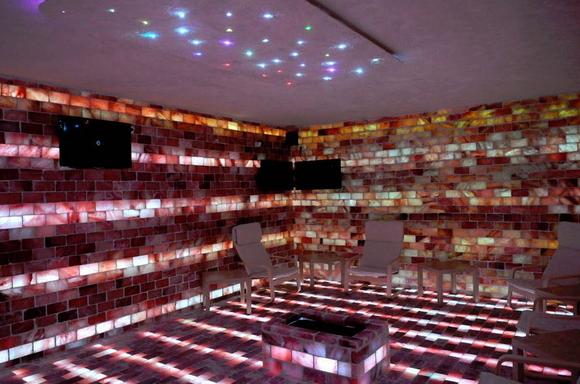 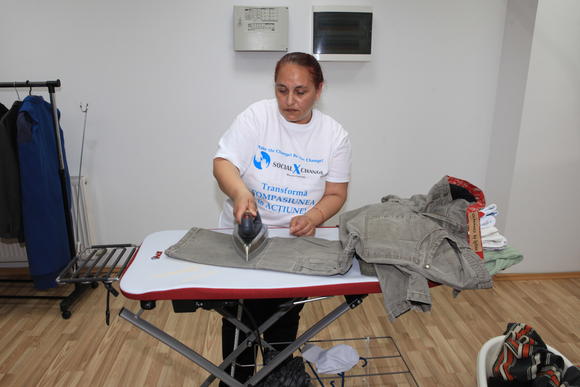 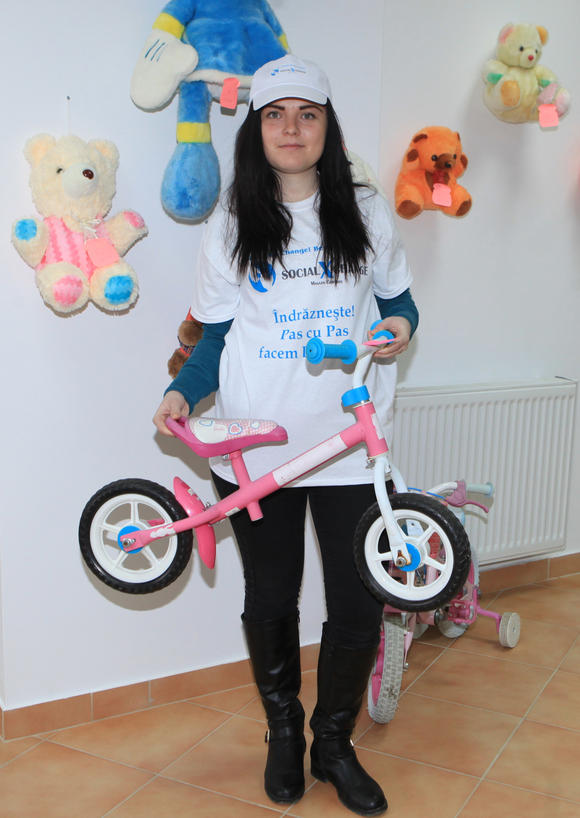 http://www.administratie.ro/articol.php?id=49140Nevoiaşii din sectorul 6 primesc produse gratuit, dar trebuie să presteze o activitate în folosul comunităţii Un magazin de unde persoanele nevoiaşe pot lua produse lăsate de oameni în schimbul unei activităţi în folosul comunităţii se deschide joi pe Calea Crângaşi, potrivit unui comunicat al DGASPC sector 6. Magazinul SocialXchange reprezintă un nou proiect de solidaritate socială menit să schimbe mentalităţile, să promoveze implicarea şi avantajul reciproc în relaţiile comunitare de întrajutorare, precizează sursa citată. 

"Păstrând un echilibru între o reţea de schimb şi o reţea caritabilă, Magazinul SocialXchange valorifică o resursă importantă a comunităţii pe care avem tendinţa să o neglijăm. Prin intermediul său, produsele pe care oamenii nu le mai folosesc pot ajunge la persoanele sărace, care au nevoie de ele, şi, contrar ideii preconcepute că dacă eşti sărac trebuie să primeşti fără a oferi nimic, magazinul oferă produse celor nevoiaşi numai în schimbul unei activităţi prestate în folosul comunităţii", relevă sursa citată. AGERPREShttp://activenews.ro/un-magazin-din-bucuresti-unde-produsele-nu-se-cumpara-cu-bani-ci-cu-ore-de-munca-sau-obiecte-donate_1891127.html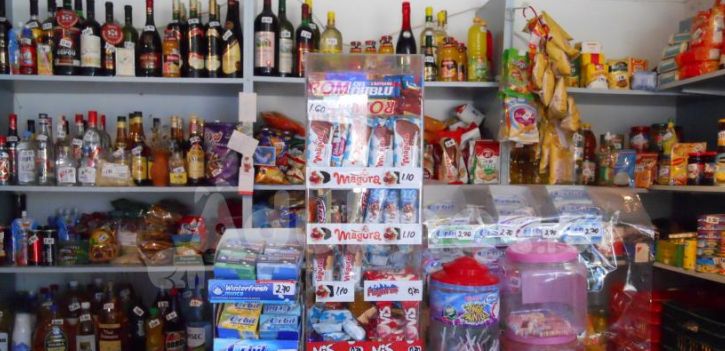 Un magazin din Bucureşti, unde produsele nu se cumpără cu bani, ci cu ore de muncă sau obiecte donateAutorul: Anca Apostol în Actualitate, Societate 16 martie, 2015 22:02 10 comentarii Primăria Sectorului 6 din Bucureşti a pus în practică o idee foarte interesantă: Un magazin caritabil unde produsele se cumpără nu cu bani, ci cu ore de muncă.Iată cum funcţionează conceptul, numit SocialXChange din Crângaşi, din ce au povestit Vlad Petreanu şi George Zafiu în Deşteptarea, potrivit europafm.ro:Există două tipuri de clienţi: cei care donează obiecte şi cei care n-au nimic de donat, dar vor să muncească.În primul caz, poţi dona obiecte în schimbul cărora primeşti puncte, pe care le poţi folosi ca să achiziţionezi alte bunuri sau servicii – ore de tenis de masă, acces la salină, diverse cursuri pentru copii şi adulţi.Persoanele care n-au nici bani şi nici nimic de donat, dar pot să muncească şi vor să muncească, depun diverse activităţi şi sunt recompensaţi cu un număr de puncte pe oră, puncte pe care le pot folosi apoi ca să-şi cumpere obiectele sau serviciile de care au nevoie.cursuri de dans, salinoterapie, karate, terenuri de tenis, spaţii pentru conferinţe şi aşa mai departe. Pot folosi punctele chiar şi pentru achiziţionarea unor produse care sunt deja în magazin”, a adăugat oficialul. Ideea a venit pentru ajutoarea persoanelor defavorizate din sectorul 6, în condiţiile în care majoritatea donaţiilor se făceau în perioada sărbătorilor. Prin acest concept, se doreşte ca donaţiile să nu mai aibă un caracter exclusivist, bazat în special pe euforia unor perioade, la o activitate comună. Tot oficialii DGASPC afirmă că în acest mod se poate pune umărul la coeziunea comunităţii.Cum funcţioneazăUn donator poate oferi magazinului caritabil atât produse noi, cât şi second hand. Fiecare dintre acestea este evaluat pe loc, pe baza unui tabel aflat la sediul magazinului, iar apoi transformat în puncte. Fiecare punct valorează 2 lei. Spre exemplu, un televizor poate fi calculat la 400 de puncte. Astfel, cetăţeanul donator va putea cheltui aşa cum doreşte acele puncte. Fie va cumpăra produse deja existente în magazinul caritabil, fie le va utiliza pentru activarea unor servicii de care DGASPC dispune în momentul de faţă. Spre exemplu, o oră de salinoterapie costă 10 puncte, în timp ce o oră la cursuri de dans este echivalentul a 5 puncte. Se pot închiria şi terenurile de tenis, dar şi săli de conferinţe sau spaţii pentru petreceri. „Prin această metodă putem să devenim mult mai responsabili din punct de vedere social. Poate fi o motivaţie pentru cei care au lucruri pe care nu le mai folosesc, iar în schimbul lor pot primi ceva ce au nevoie”, mai explică reprezentanţii DGASPC. Până acum, 30 de persoane, care se aflau în evidenţa DGASPC, au beneficiat de serviciile magazinului caritabil. Au achiziţionat în principal produse alimentare, lapte praf şi pampers. În schimb, în iarnă au ajutat la deszăpezirea spaţiilor DGASPC, dar şi la spălarea şi călcarea hainelor donate centrelor din Sectorul 6. Fiecare oră de muncă valorează între 10 şi 15 puncte.ValoareConform site-ului oficial al magazinului (www. Socialxchange.ro), o pungă de zahăr de 1 kilogram valoarează două puncte, iar o pungă de mălai este 1 punct. Momentan, magazinul dispune de 22 de produse alimentare, dar şi 25 de produse de îmbrăcăminte şi încălţăminte, a căror valoare este între 1 şi 10 puncte.AdresăMagazinul SocialXChange se găseşte în zona Parcului Crângaşi, la adresa Calea Crângaşi, Nr. 3, şi se întinde pe o suprafaţă de 230 de metri pătraţi, acolo unde sunt ţinute toate produsele scoase la vânzare. Important de ştiut este faptul că beneficiarii pot fi doar locuitorii de pe raza Sectorului 6 şi doar cei care sunt deja înregistraţi la DGASPC ca şi persoane defavorizate.http://www.romaniatv.net/magazinul-caritabil-socialxchange-deschis-in-bucuresti-afla-cum-poti-cumpara-produse-fara-bani_209328.html#ixzz3UueU6zePMagazinul caritabil SocialXchange, deschis în Bucureşti. Află cum poţi cumpăra produse FĂRĂ BANIPublicat: (acum 17 ore) // Actualizat: (acum 37 min) // Sursa: romaniatv.net 
Autor: Cristiana Ionescu SocialXchange este al doilea magazin caritabil deschis în Bucureşti. Magazinul va funcţiona pe baza principiului conform căruia persoanele considerate cazuri sociale, cu venituri reduse, îşi pot alege din magazin obiectele de care au nevoie, fie că este vorba despre produse alimentare, fie nealimentare, în schimbul acestora prestând ore de muncă în folosul comunităţii. Produsele din magazin vor fi donate de persoane fizice sau juridice din toată ţara.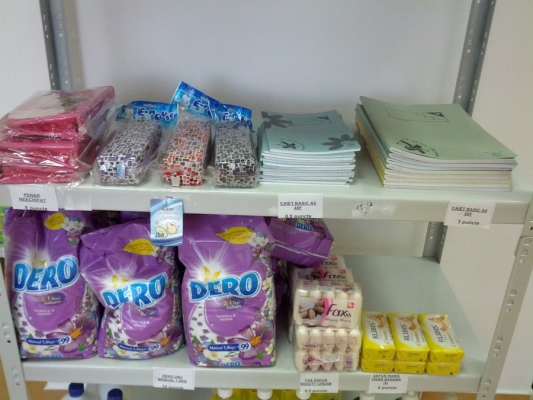 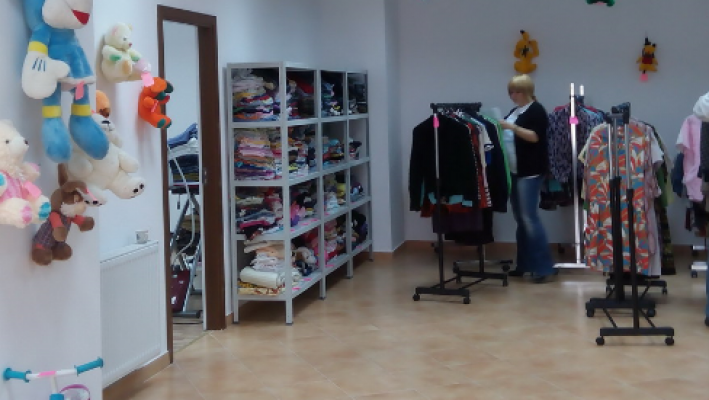 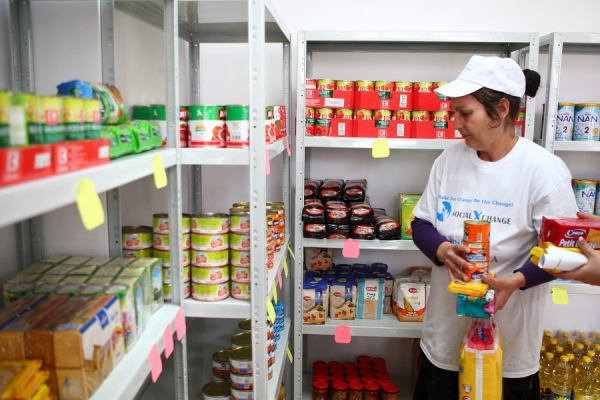 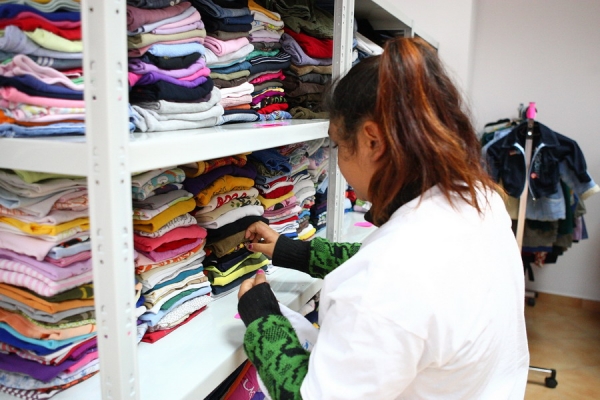 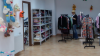 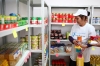 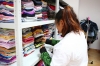 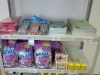 Magazinul a fost inaugurat, joi, de Direcţia Generală de Asistenţă Socială şi Protecţia Copilului Sector 6.Produsele din magazin sunt obţinute din donaţii ale persoanelor fizice sau juridice, în schimbul acestora oferindu-se puncte. Puncte primesc şi persoanele nevoiaşe care prestează muncă în folosul comunităţii. Cu punctele dobândite, clientul donator sau clientrul beneficiar poate obține produse sau servicii prin intermediul magazinului social.Oamenii care vor să facă donaţii pot dona alimente neperisabile, rechizite, cărţi, jucării, materiale de igienă, haine, obiecte de mobilier sau electrocasnice. Nu se primesc băuturi alcoolice, țigări, produse care necesită refrigerare ori au termen de valabilitate sub 3 luni sau produse second-hand precum articole de lenjerie intimă, produse pentru nou născuți.Clientul beneficiar poate obține puncte prin desfășurarea de activități utile comunității, în locațiile din cadrul Direcției Generale de Asistență Socială și Protecția Copilului Sector 6.Clientul beneficiar poate presta activități precum spălat ferestre, măturat exterior, greblat, sortat îmbrăcăminte și încălțăminte donate, călcat rufe, igienizare suprafețe (interioară), spălat rufe (la mașina de spălat), săpat, curățat zăpada, încărcat / descărcat marfă (ajutoare, donații, etc), etichetat și aranjat produse pe rafturi. În urma acumulării punctelor prin prestarea de activități, persoanele cu venituri reduse pot achiziționa produse sau servicii.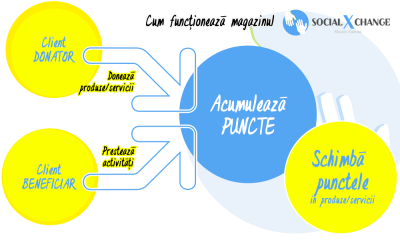 Donatorii pot schimba punctele primite, pe care le pot folosi pentru anumite servicii, precum:- servicii de agrement: acces la un teren de tenis sau la mese de ping-pong- salinoterapie- evaluare şi consiliere psihologică- cursuri de parenting şi de dezvoltare profesională- spaţii şi dotări cursuri şi conferinţe- organizare de evenimente- acces la spaţii de joacă sau pentru evenimente, animaţie de petrecere- cursuri de karate, scrimă, şah, informatică, dans, limbi străine pentru copiiMagazinul este deschis de luni până vineri între orele 8.00 - 16.30. Donaţiile se pot face oricând. Mai multe DETALII despre magazin găsiţi pe site-ul oficial www.socialxchange.ro.Magazinul SocialXchange este situat pe Calea Crângași nr. 3.http://www.b365.ro/magazinul-social-xchange-deschis-azi-cat-costa-produsele-si-cat-trebuie-sa-muncesti-pentru-acestea_227135.htmlMagazinul caritabil SocialXchange, la care plătești în muncă, deschis aziBAZAR • 19 Martie 2015 - 15:07 • Amalia Balabaneanu Magazinul caritabil SocialXchange, unde preţul obiectelor este calculat în ore de muncă, a fost inaugurat oficial joi. Produsele din magazin sunt obţinute exclusiv din donaţii, iar beneficiarii sunt persoane cu venituri reduse, beneficiare de ajutor social, care sunt dispuse să presteze muncă în folosul comunităţii pentru a primi în schimb alimente, haine sau produse de igienă personală.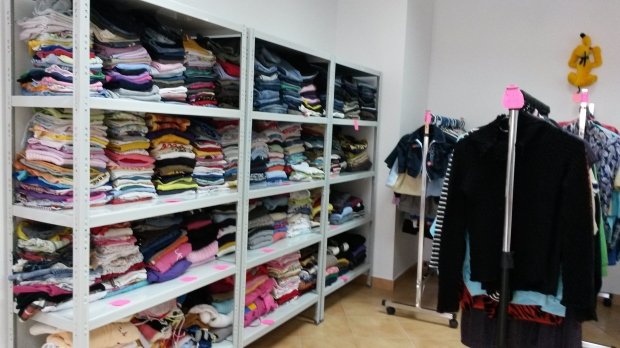 Magazinul Social XChange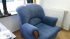 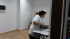 http://www.mondonews.ro/socialxchange-primul-magazin-social-din-sectorul-6/#sthash.W07WKhgt.dpufSOCIALXCHANGE, primul MAGAZIN SOCIAL din Sectorul 6Joi, 19 Martie 2015 20:14Scris de: Adrian DadarlatAdauga un comentariu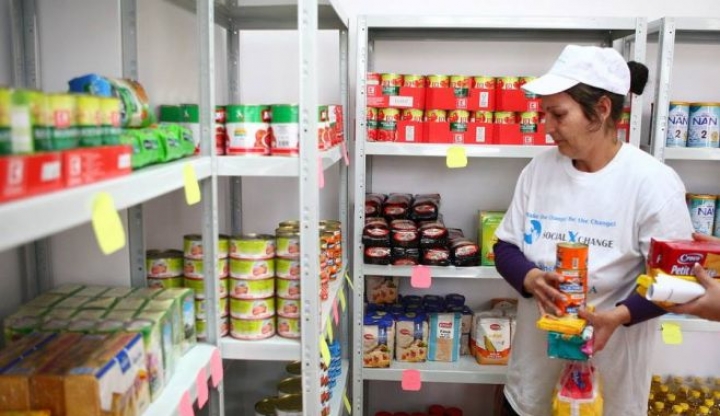 SOCIALXCHANGE, primul MAGAZIN SOCIAL din Sectorul 6, a fost inaugurat joi in cartierul Crangasi de Directia Generala de Asistenta Sociala si Protectia Copilului (DGASPC) Sector 6.Gandit ca un intermediar intre cei care doresc sa faca acte caritabile si cei care au nevoie de astfel de gesturi, magazinul simplifica procedura de donatie a unor bunuri, dar si conditioneaza accesul persoanelor cu venituri modeste la aceste produse de efectuarea unor activitati de munca in folosul comunitatii.Noul proiect al DGASPC Sector 6 a aparut ca urmare a nevoii de a stimula atat actele de caritate si sentimentul de responsabilitate in randul asistatilor social, dar si din dorinta promovarii unor principii, precum respectul fata de donator, protejarea demnitatii beneficiarului si echitatea sociala, potrivit reprezentantilor institutiei.Ca element novator, magazinul ofera donatorilor un pachet de servicii de abilitare si agrement precum salinoterapie, cursuri de limbi straine, parenting, activitati sportive si divertisment. La fel de inovator este si sistemul de puncte pe baza caruia functioneaza acest concept, care exclude aportul banilor din intregul proces, accentuand si mai mult ideea de sistem caritabil, non-profit, cu destinatie specific sociala.In cadrul magazinului sunt acceptate ca donatii alimente neperisabile, cu termene de valabilitate care sa permita depozitarea lor pe o perioada rezonabila, precum si produse de igiena, imbracaminte, jucarii, articole pentru copii, rechizite, carti, articole sportive etc.Beneficiari ai produselor donate sunt persoane asistate social de pe raza Sectorului 6, care au acces la serviciile magazinului  pina la depasirea situatiei de criza si gasirea unui loc de munca stabil, in economia reala. Sunt acceptate numai persoane adulte, apte de munca, sau tineri care indeplinesc conditiile legale pentru a munci. “Este un proiect minunat, menit sa ajute oamenii care pot trece in mod pasager printr-o situatie grea din punct de vedere financiar. Vin aici si in schimbul muncii mele, plec acasa la copii cu desaga plina in primul rand de alimente si de produse de curatenie, dar pot sa beneficiez si de rechizite sau jucarii, pentru ca zambetul copiilor mei este foarte important. Cei care s-au gandit la acest concept si-au dat seama ca sunt oameni care au demnitate si care vor sa munceasca, nu sa primeasca de pomana, plus ca nevoile fiecaruia sunt diferite de la caz la caz si daca azi am nevoie de detergent pentru rufe, maine as vrea sa iau o carte de povesti sau produse alimentare. Aici se poate!”, a declarat doamna Laura, o tanara mamica, beneficiara a serviciilor oferite prin intermediul SocialXchange.Magazinul SocialXchange este situat pe Calea Crangasi nr. 3, intr-o locatie cu spatiu generos de depozitare, usor accesibila pentru cetateni, intr-o zona linistita, in apropierea unui parc.Sub deviza ”Indrazneste! Pas cu Pas facem Diferenta!”, magazinul ii asteapta pe toti bucurestenii sa doneze si sa contribuie la succesul acestui proiect.Ziua NewsSOCIALXCHANGE, primul MAGAZIN SOCIAL din Sectorul 6 SOCIALXCHANGE, primul MAGAZIN SOCIAL din Sectorul 6, a fost inaugurat joi in cartierul Crangasi de Directia Generala de Asistenta Sociala si Protectia Copilului (DGASPC) Sector 6. Gandit ca un intermediar intre cei care doresc sa faca acte caritabile si cei care au nevoie de astfel de gesturi, magazinul simplifica procedura de donatie a unor bunuri, dar si conditioneaza accesul persoanelor cu venituri modeste la aceste produse de efectuarea unor activitati de munca in folosul comunitatii. Noul p ... http://stiri-ultimelestiri.eu/magazinul-caritabil-socialxchange-deschis-in-bucuresti-afla-cum-poti-cumpara-produse-fara-bani/Un nou magazin caritabil în București! Cum pot fi “cumpărate” haine și alimente fără bani Cu siguranță banii nu au nicio valoare în magazinul caritabil SocialXchange, inaugurat joi în Capitală. Aici, bucureștenii nevoiași din sectorul 6 găsesc de la produse alimentare până la haine și chiar piese de mobilier, precum și jucării și rechizite pentruPaginaPublicaţieTitluCLICKCum arată magazinul în care donezi și mergi gratuit la salinăwww.administratie.ro Nevoiaşii din sectorul 6 primesc produse gratuit, dar trebuie să presteze o activitate în folosul comunităţii activenews.roUn magazin din Bucureşti, unde produsele nu se cumpără cu bani, ci cu ore de muncă sau obiecte donatewww.romaniatv.netMagazinul caritabil SocialXchange, deschis în Bucureşti. Află cum poţi cumpăra produse FĂRĂ BANIwww.b365.roMagazinul caritabil SocialXchange, la care plătești în muncă, deschis aziwww.mondonews.roSOCIALXCHANGE, primul MAGAZIN SOCIAL din Sectorul 6Ziua NewsSOCIALXCHANGE, primul MAGAZIN SOCIAL din Sectorul 6 stiri-ultimelestiri.eu Un nou magazin caritabil în București! Cum pot fi “cumpărate” haine și alimente fără bani 